Mestna uprava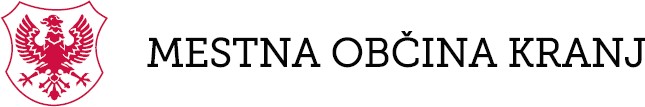 Sektor za finance in splošne zadeveOddelek za pravne in kadrovske zadeveSlovenski trg 1, 4000 KranjT: 04 2373 121 F: 04 2373 114E: mok@kranj.si S: www.kranj.siV L O G A  Z A  I Z D A J O  S O G L A S J A  L A S T N I K A  Z AP O S E G E N A J E M N I K A V S T A N O V A N J U / P O S L O V N E M P R O S T O R UPri izpolnjevanju obrazca uporabljajte VELIKE TISKANE ČRKE.Spodaj podpisani najemnik neprofitnega stanovanja v lasti MO Kranj prosim za izdajo soglasja za posege v zg. omenjenem stanovanju/poslovnem prostoru.Kratek opis posega:Vloga se nadaljuje na naslednji strani.1 | 22018_USZ_VLO_Izdaja_soglasja_posegi_v_stan_posl2 | 2PODATKI O NAJEMNIKU (izpolni najemnik)PODATKI O NAJEMNIKU (izpolni najemnik)Izpolni MO KranjIme in priimekIzpolni MO KranjNaslov (ulica, št. stanovanja/posl. prostora, pošta)Izpolni MO KranjTelefonIzpolni MO KranjE-poštaIzpolni MO KranjI. IZJAVA IN PODPIS1. S podpisom kazensko in materialno odgovarjam za vpisane podatke na tem obrazcu in priložene dokumente. Občinski upravni organ pooblaščam in mu dovoljujem pridobivanje, vpogled in prepis ali izpis svojih osebnih podatkov iz uradnih evidenc in zbirk osebnih podatkov pri vseh upravljavcih zbirk osebnih podatkov, ki štejejo za davčno tajnost, ter občutljivih osebnih podatkov.2. Kraj, datum in lastnoročni podpis najemnika:		NAVODILA ZA IZPOLNJEVANJE VLOGEVlogo natisnete in izpolnite ročno. Pri izpolnjevanju uporabljajte VELIKE TISKANE ČRKE. Vloga je veljavna le z lastnoročnim podpisom vložnika.V besedilu obrazca uporabljeni izrazi, zapisani v moški spolni slovnični obliki, so uporabljeni kot nevtralni za moške in ženske.Kam z vlogo?Izpolnjeno vlogo in priloge pošljite po pošti na naslov MO Kranj, Oddelek za pravne in kadrovske zadeve, Slovenski trg 1, 4000 Kranj ali po elektronski pošti na naslov mok@kranj.si ali jo osebno vložite v sprejemni pisarni MO Kranj, Slovenski trg 1, 4000 Kranj.Uradne ure sprejemne pisarne:ponedeljek, torek, četrtek: od 8.00 ure do 14.30 uresreda: od 8.00 ure do 16.30 urepetek: od 8.00 ure do 12.30 ureUPRAVNA TAKSAPOTREBNE PRILOGESkica stanovanja/poslovnega prostora oz. stavbe, kjer so grafično prikazane nameravane spremembePonudba ali predračun izvajalca s točno specifikacijo nameravanih delOstale priloge: 	